แผนการดำเนินงานด้านการส่งเสริมคุณธรรม ประจำปีงบประมาณ พ.ศ. ๒๕๖๗หน่วยงาน..........................(กรมกิจการผู้สูงอายุ)......................................สังกัด........................................(กองส่งเสริมศักยภาพผู้สูงอายุ).......................................................คุณธรรมเป้าหมาย	(สอดคล้องกับหลักธรรมทางศาสนา หลักปรัชญาของเศรษฐกิจพอเพียง วิถีวัฒนธรรมไทย และคุณธรรม ๕ ประการ ได้แก่ พอเพียง วินัย สุจริต จิตอาสา กตัญญู)	                        รวมจำนวน	5	เรื่อง ดังนี้:  พอเพียง	เรื่องที่ 1   ปัญหาที่อยากแก้	: การใช้เงินสุรุ่ยสุร่าย ไม่ประหยัด		     ความดีที่อยากทำ	: การออมเงิน เพื่อใช้ในอนาคต:  วินัย	เรื่องที่ 1   ปัญหาที่อยากแก้	: การไม่เคารพกฎ กติกา ของหน่วยงาน		ความดีที่อยากทำ	: เคารพกฎกติกา ตรงต่อเวลา ปฏิบัติตามระเบียบวินัย:  สุจริต	เรื่องที่ 1   ปัญหาที่อยากแก้	: ไม่กล้ายืนหยัดในสิ่งที่ถูกต้อง		ความดีที่อยากทำ	: ซื่อสัตย์ ซื่อตรง โปร่งใส ตรวจสอบได้:  จิตอาสา	เรื่องที่ 1   ปัญหาที่อยากแก้	: การเพิกเฉย ละเลย หลีกเลี่ยงปัญหาหรือเรื่องต่างๆ		ความดีที่อยากทำ	:  มีความสามัคคี เอื้อเฟื้อ เผื่อแผ่ เกื้อกูลกัน:  กตัญญู	เรื่องที่ 1   ปัญหาที่อยากแก้	: ไม่เบียดเบียนสร้างความเดือดร้อนต่อตนเองหรือผู้อื่น		ความดีที่อยากทำ	: รู้จักแทนคุณ กตัญญูเป้าหมาย การดำเนินกิจกรรมตามแผนส่งเสริมคุณธรรมทุกกิจกรรม รวมทั้งสิ้น                 * ผลรวมของเป้าหมายการดำเนินกิจกรรมร้อยละ                =   ………….…… (ร้อยละ)                                                                                                                             จำนวนกิจกรรมทั้งหมด	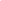 ผลสำเร็จ การดำเนินกิจกรรมตามแผนส่งเสริมคุณธรรมทุกกิจกรรม รวมทั้งสิ้น               ** ผลรวมของร้อยละความสำเร็จของการดำเนินกิจกรรม           =   ………….…… (ร้อยละ)                                                                                                                              จำนวนกิจกรรมทั้งหมด	 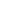 โดยมี 	🖵   ผลสำเร็จ เพิ่มขึ้น กว่าเป้าหมาย   	          🖵   ผลสำเร็จ เท่ากับ เป้าหมาย             	          🖵   ผลสำเร็จ ลดลง กว่าเป้าหมาย    	(ลงชื่อ)....................................................................	(หน่วยงานระดับสำนัก/กอง หรือเทียบเท่าขึ้นไป)กิจกรรม/โครงการวัตถุประสงค์
ของโครงการเป้าหมายเป้าหมายเป้าหมายผลสำเร็จของการดำเนินงานผลสำเร็จของการดำเนินงานผลสำเร็จของการดำเนินงานหน่วยงาน/บุคลากร
ที่รับผิดชอบระยะเวลาที่ดำเนินการปีงบประมาณ 
พ.ศ. ๒๕๖๗ระยะเวลาที่ดำเนินการปีงบประมาณ 
พ.ศ. ๒๕๖๗ระยะเวลาที่ดำเนินการปีงบประมาณ 
พ.ศ. ๒๕๖๗ระยะเวลาที่ดำเนินการปีงบประมาณ 
พ.ศ. ๒๕๖๗มีการประเมินผล/รายงานผล
การดำเนินงาน(กรุณาแนบเอกสารหลักฐานประกอบ)มีการปรับปรุง/พัฒนา
การดำเนินงาน
(กรุณาแนบเอกสารหลักฐานประกอบ)ถอดบทเรียน
การดำเนินงาน
(กรุณาแนบเอกสารหลักฐานประกอบ)กิจกรรม/โครงการวัตถุประสงค์
ของโครงการผลลัพธ์
เชิงปริมาณผลลัพธ์
เชิงคุณภาพ*เป้าหมายร้อยละผลลัพธ์
เชิงปริมาณผลลัพธ์
เชิงคุณภาพ**ผลสำเร็จคิดเป็นร้อยละหน่วยงาน/บุคลากร
ที่รับผิดชอบไตรมาส ๑ ไตรมาส ๒ ไตรมาส ๓ ไตรมาส ๔ มีการประเมินผล/รายงานผล
การดำเนินงาน(กรุณาแนบเอกสารหลักฐานประกอบ)มีการปรับปรุง/พัฒนา
การดำเนินงาน
(กรุณาแนบเอกสารหลักฐานประกอบ)ถอดบทเรียน
การดำเนินงาน
(กรุณาแนบเอกสารหลักฐานประกอบ)โครงการเตรียมพร้อมออมเงิน
ก่อนสูงวัยเจ้าหน้าที่
มีการเตรียมความพร้อมในการออมเงินเพื่อใช้ในวัยสูงอายุ25 คนเจ้าหน้าที่
มีการเตรียมความพร้อมด้านเศรษฐกิจ100อยู่ระหว่างการดำเนินงานอยู่ระหว่างการดำเนินงานอยู่ระหว่างการดำเนินงานสศส.  มี           ไม่มี          มี          ไม่มี           มี         ไม่มี        กิจกรรม/โครงการวัตถุประสงค์
ของโครงการเป้าหมายเป้าหมายเป้าหมายผลสำเร็จของการดำเนินงานผลสำเร็จของการดำเนินงานผลสำเร็จของการดำเนินงานผลสำเร็จของการดำเนินงานหน่วยงาน/บุคลากร
ที่รับผิดชอบระยะเวลาที่ดำเนินการปีงบประมาณ 
พ.ศ. ๒๕๖๗ระยะเวลาที่ดำเนินการปีงบประมาณ 
พ.ศ. ๒๕๖๗ระยะเวลาที่ดำเนินการปีงบประมาณ 
พ.ศ. ๒๕๖๗ระยะเวลาที่ดำเนินการปีงบประมาณ 
พ.ศ. ๒๕๖๗มีการประเมินผล/รายงานผล
การดำเนินงาน(กรุณาแนบเอกสารหลักฐานประกอบ)มีการปรับปรุง/พัฒนา
การดำเนินงาน
(กรุณาแนบเอกสารหลักฐานประกอบ)ถอดบทเรียน
การดำเนินงาน
(กรุณาแนบเอกสารหลักฐานประกอบ)กิจกรรม/โครงการวัตถุประสงค์
ของโครงการผลลัพธ์
เชิงปริมาณผลลัพธ์
เชิงคุณภาพ*เป้าหมายร้อยละผลลัพธ์
เชิงปริมาณผลลัพธ์
เชิงปริมาณผลลัพธ์
เชิงคุณภาพ**ผลสำเร็จคิดเป็นร้อยละหน่วยงาน/บุคลากร
ที่รับผิดชอบไตรมาส ๑ ไตรมาส ๒ ไตรมาส ๓ ไตรมาส ๔ มีการประเมินผล/รายงานผล
การดำเนินงาน(กรุณาแนบเอกสารหลักฐานประกอบ)มีการปรับปรุง/พัฒนา
การดำเนินงาน
(กรุณาแนบเอกสารหลักฐานประกอบ)ถอดบทเรียน
การดำเนินงาน
(กรุณาแนบเอกสารหลักฐานประกอบ)โครงการส่งเสริมความมีระเบียบวินัย1. เจ้าหน้าที่ปฏิบัติตามระเบียบวินัย 
2ปรับเปลี่ยนพฤติกรรมที่ไม่พึงประสงค์ได้25 คนเจ้าหน้าที่
มีระเบียบวินัยในการลงเวลาการทำงาน,
การลา
100อยู่ระหว่างการดำเนินงานอยู่ระหว่างการดำเนินงานอยู่ระหว่างการดำเนินงานอยู่ระหว่างการดำเนินงานสศส. มี           ไม่มี          มี          ไม่มี           มี          ไม่มี        กิจกรรม/โครงการวัตถุประสงค์
ของโครงการเป้าหมายเป้าหมายเป้าหมายผลสำเร็จของการดำเนินงานผลสำเร็จของการดำเนินงานผลสำเร็จของการดำเนินงานหน่วยงาน/บุคลากร
ที่รับผิดชอบระยะเวลาที่ดำเนินการปีงบประมาณ 
พ.ศ. ๒๕๖๗ระยะเวลาที่ดำเนินการปีงบประมาณ 
พ.ศ. ๒๕๖๗ระยะเวลาที่ดำเนินการปีงบประมาณ 
พ.ศ. ๒๕๖๗ระยะเวลาที่ดำเนินการปีงบประมาณ 
พ.ศ. ๒๕๖๗มีการประเมินผล/รายงานผล
การดำเนินงาน(กรุณาแนบเอกสารหลักฐานประกอบ)มีการปรับปรุง/พัฒนา
การดำเนินงาน
(กรุณาแนบเอกสารหลักฐานประกอบ)ถอดบทเรียน
การดำเนินงาน
(กรุณาแนบเอกสารหลักฐานประกอบ)กิจกรรม/โครงการวัตถุประสงค์
ของโครงการผลลัพธ์
เชิงปริมาณผลลัพธ์
เชิงคุณภาพ*เป้าหมายร้อยละผลลัพธ์
เชิงปริมาณผลลัพธ์
เชิงคุณภาพ**ผลสำเร็จคิดเป็นร้อยละหน่วยงาน/บุคลากร
ที่รับผิดชอบไตรมาส ๑ ไตรมาส ๒ ไตรมาส ๓ ไตรมาส ๔ มีการประเมินผล/รายงานผล
การดำเนินงาน(กรุณาแนบเอกสารหลักฐานประกอบ)มีการปรับปรุง/พัฒนา
การดำเนินงาน
(กรุณาแนบเอกสารหลักฐานประกอบ)ถอดบทเรียน
การดำเนินงาน
(กรุณาแนบเอกสารหลักฐานประกอบ)โครงการส่งเสริมคุณธรรมและความโปร่งใส่การดำเนินงานด้วยความโปร่งใส่ โดยยึดความถูกต้อง ปฏิบัติตามกฎระเบียบ มีความซื่อสัตว์สุจริตและสามารถตรวจสอบได้25 คน1.มีความรู้เกี่ยวกับการต่อต้านการทุจริตความไม่โปร่งใสในองค์กร
2.ยึดหลักความถูกต้องโปร่งใส100อยู่ระหว่างการดำเนินงานอยู่ระหว่างการดำเนินงานอยู่ระหว่างการดำเนินงานสศส.  มี         ไม่มี          มี         ไม่มี          มี         ไม่มี        กิจกรรม/โครงการวัตถุประสงค์
ของโครงการเป้าหมายเป้าหมายเป้าหมายผลสำเร็จของการดำเนินงานผลสำเร็จของการดำเนินงานผลสำเร็จของการดำเนินงานหน่วยงาน/บุคลากร
ที่รับผิดชอบระยะเวลาที่ดำเนินการปีงบประมาณ 
พ.ศ. ๒๕๖๗ระยะเวลาที่ดำเนินการปีงบประมาณ 
พ.ศ. ๒๕๖๗ระยะเวลาที่ดำเนินการปีงบประมาณ 
พ.ศ. ๒๕๖๗ระยะเวลาที่ดำเนินการปีงบประมาณ 
พ.ศ. ๒๕๖๗มีการประเมินผล/รายงานผล
การดำเนินงาน(กรุณาแนบเอกสารหลักฐานประกอบ)มีการปรับปรุง/พัฒนา
การดำเนินงาน
(กรุณาแนบเอกสารหลักฐานประกอบ)ถอดบทเรียน
การดำเนินงาน
(กรุณาแนบเอกสารหลักฐานประกอบ)กิจกรรม/โครงการวัตถุประสงค์
ของโครงการผลลัพธ์
เชิงปริมาณผลลัพธ์
เชิงคุณภาพ*เป้าหมายร้อยละผลลัพธ์
เชิงปริมาณผลลัพธ์
เชิงคุณภาพ**ผลสำเร็จคิดเป็นร้อยละหน่วยงาน/บุคลากร
ที่รับผิดชอบไตรมาส ๑ ไตรมาส ๒ ไตรมาส ๓ ไตรมาส ๔ มีการประเมินผล/รายงานผล
การดำเนินงาน(กรุณาแนบเอกสารหลักฐานประกอบ)มีการปรับปรุง/พัฒนา
การดำเนินงาน
(กรุณาแนบเอกสารหลักฐานประกอบ)ถอดบทเรียน
การดำเนินงาน
(กรุณาแนบเอกสารหลักฐานประกอบ)โครงการ 5ส. สะสาง สะสวก สะอาด สุขลักษณะ สร้างนิสัย1.สร้างบรรยากาศและสิ่งแวดล้อมในที่ทำงานให้ดีขึ้น
2.เพื่อให้บุคลากร
มีส่วนร่วมในการปรับปรุงสถานที่ทำงาน
25 คน1.เจ้าหน้าที่มีการช่วยเหลือรักษาความสะอาดสถานที่ทำงาน
2.สถานที่ทำงานสะอาด เรียบร้อยมากยิ่งขึ้น100อยู่ระหว่างการดำเนินงานอยู่ระหว่างการดำเนินงานอยู่ระหว่างการดำเนินงานสสส.  มี           ไม่มี          มี           ไม่มี          มี           ไม่มี        กิจกรรม/โครงการวัตถุประสงค์
ของโครงการเป้าหมายเป้าหมายเป้าหมายผลสำเร็จของการดำเนินงานผลสำเร็จของการดำเนินงานผลสำเร็จของการดำเนินงานหน่วยงาน/บุคลากร
ที่รับผิดชอบระยะเวลาที่ดำเนินการปีงบประมาณ 
พ.ศ. ๒๕๖๗ระยะเวลาที่ดำเนินการปีงบประมาณ 
พ.ศ. ๒๕๖๗ระยะเวลาที่ดำเนินการปีงบประมาณ 
พ.ศ. ๒๕๖๗ระยะเวลาที่ดำเนินการปีงบประมาณ 
พ.ศ. ๒๕๖๗มีการประเมินผล/รายงานผล
การดำเนินงาน(กรุณาแนบเอกสารหลักฐานประกอบ)มีการปรับปรุง/พัฒนา
การดำเนินงาน
(กรุณาแนบเอกสารหลักฐานประกอบ)ถอดบทเรียน
การดำเนินงาน
(กรุณาแนบเอกสารหลักฐานประกอบ)กิจกรรม/โครงการวัตถุประสงค์
ของโครงการผลลัพธ์
เชิงปริมาณผลลัพธ์
เชิงคุณภาพ*เป้าหมายร้อยละผลลัพธ์
เชิงปริมาณผลลัพธ์
เชิงคุณภาพ**ผลสำเร็จคิดเป็นร้อยละหน่วยงาน/บุคลากร
ที่รับผิดชอบไตรมาส ๑ ไตรมาส ๒ ไตรมาส ๓ ไตรมาส ๔ มีการประเมินผล/รายงานผล
การดำเนินงาน(กรุณาแนบเอกสารหลักฐานประกอบ)มีการปรับปรุง/พัฒนา
การดำเนินงาน
(กรุณาแนบเอกสารหลักฐานประกอบ)ถอดบทเรียน
การดำเนินงาน
(กรุณาแนบเอกสารหลักฐานประกอบ)โครงการต่างยุคต่างวัยหัวใจผูกพันการสร้างความสัมพันธ์ที่ดีระหว่างเพื่อนร่วมงานลดช่องว่างระหว่างวัย25 คนเจ้าหน้าที่มีความสัมพันธ์อันดีต่อกัน100อยู่ระหว่างการดำเนินงานอยู่ระหว่างการดำเนินงานอยู่ระหว่างการดำเนินงานสศส.  มี            ไม่มี          มี            ไม่มี         มี           ไม่มี        